Thông tin lãnh đạo Đảng ủy, Ủy ban nhân dân Phường 4STTHỌ VÀ TÊNHÌNH ẢNHCHỨC VỤSỐ ĐIỆN THOẠI1Hồ Kim Liên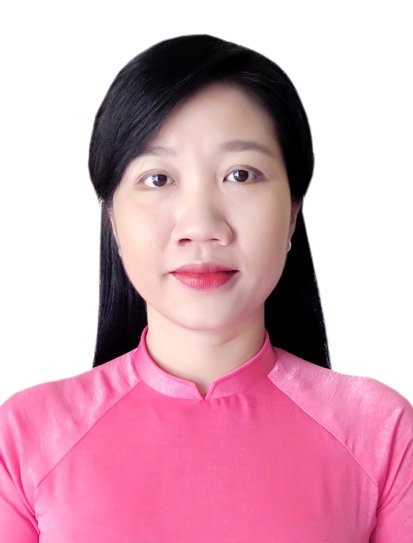 Bí thư Đảng ủy Số điện thoại: 09177267282Dương Tấn Hải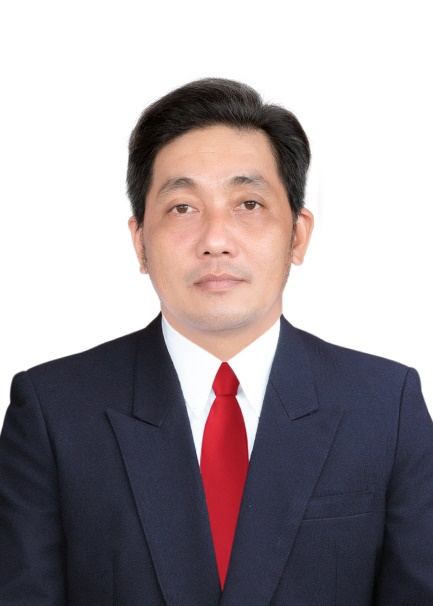 Phó Bí thư Thường trực Đảng ủySố điện thoại: 03980590073Nguyễn Văn Út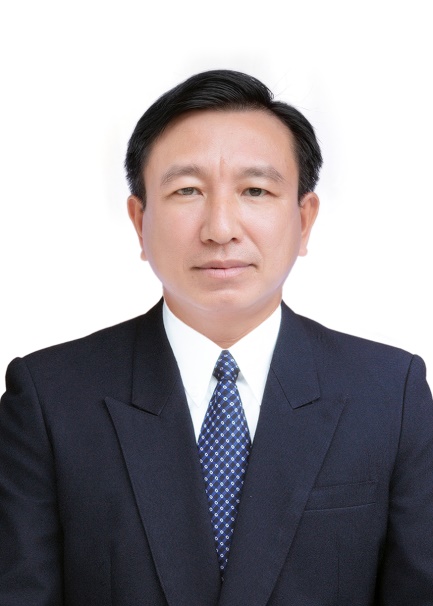 Phó Chủ tịch Hội đồng nhân dân PhườngSố điện thoại: 09036688054Nguyễn Quốc Thể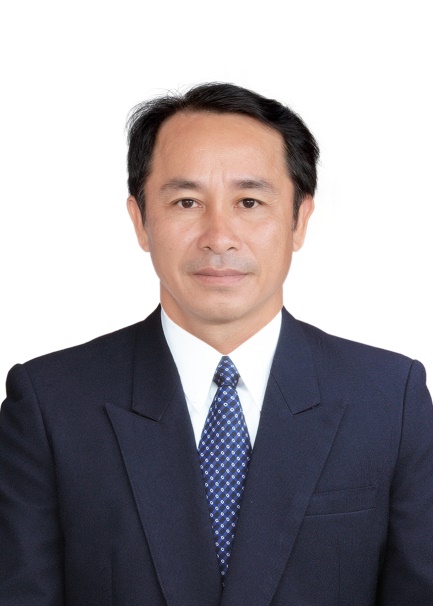 Chủ tịch Ủy ban nhân dân PhườngSố điện thoại: 09189938885Nguyễn Thị Yến Trinh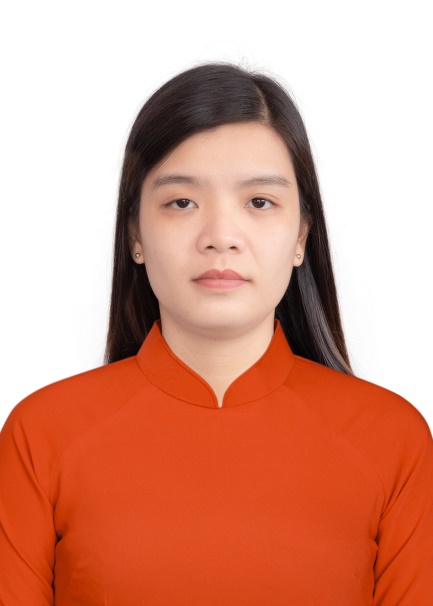 Phó Chủ tịch Ủy ban nhân dân PhườngSố điện thoại: 09792223466Trần Văn Nho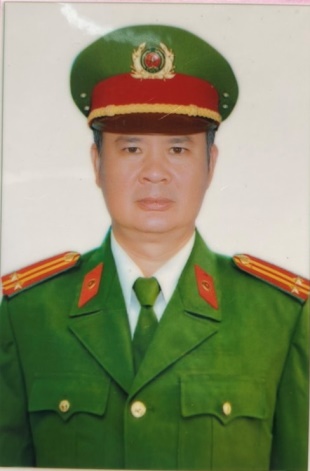 Trưởng Công an PhườngSố điện thoại: 09190281577Thái Hoàng Khương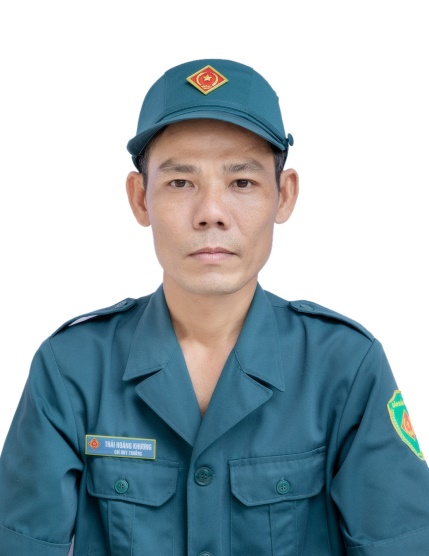 Chỉ huy Trưởng Ban Chỉ huy Quân sự PhườngSố điện thoại: 0937774647